Kulturní a sociální komise při Radě obce Vikýřovice zve seniory na jednodenní zájezd do Čech pod Kosířem,který se koná v úterý 21. května 2019Odjezd autobusu v 8:00 hodin od OÚ Vikýřovice s obvyklými zastávkami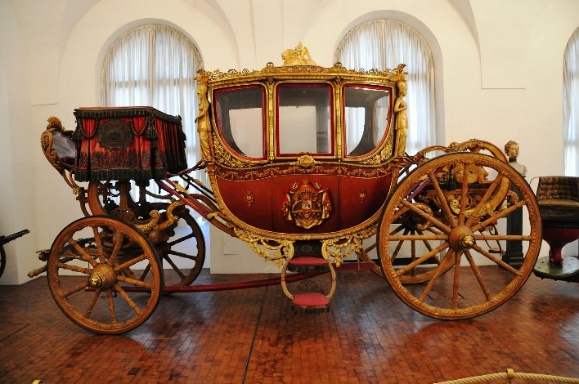 Vstupné: 	125,-  Kč								Přihlášky s úhradou vstupného přijímá:paní Havlíčková v Obecní knihovně Vikýřovice v pondělí, středu a pátek v době od 29. do 16. 5. 2018 od 13:00 do 16:30 hodin.